12.05.-19.05.2020.            Matemātikas joma            PII “Varavīksne”                grupa “Mārīte”Bērna vārds, uzvārds: ________________________________________________________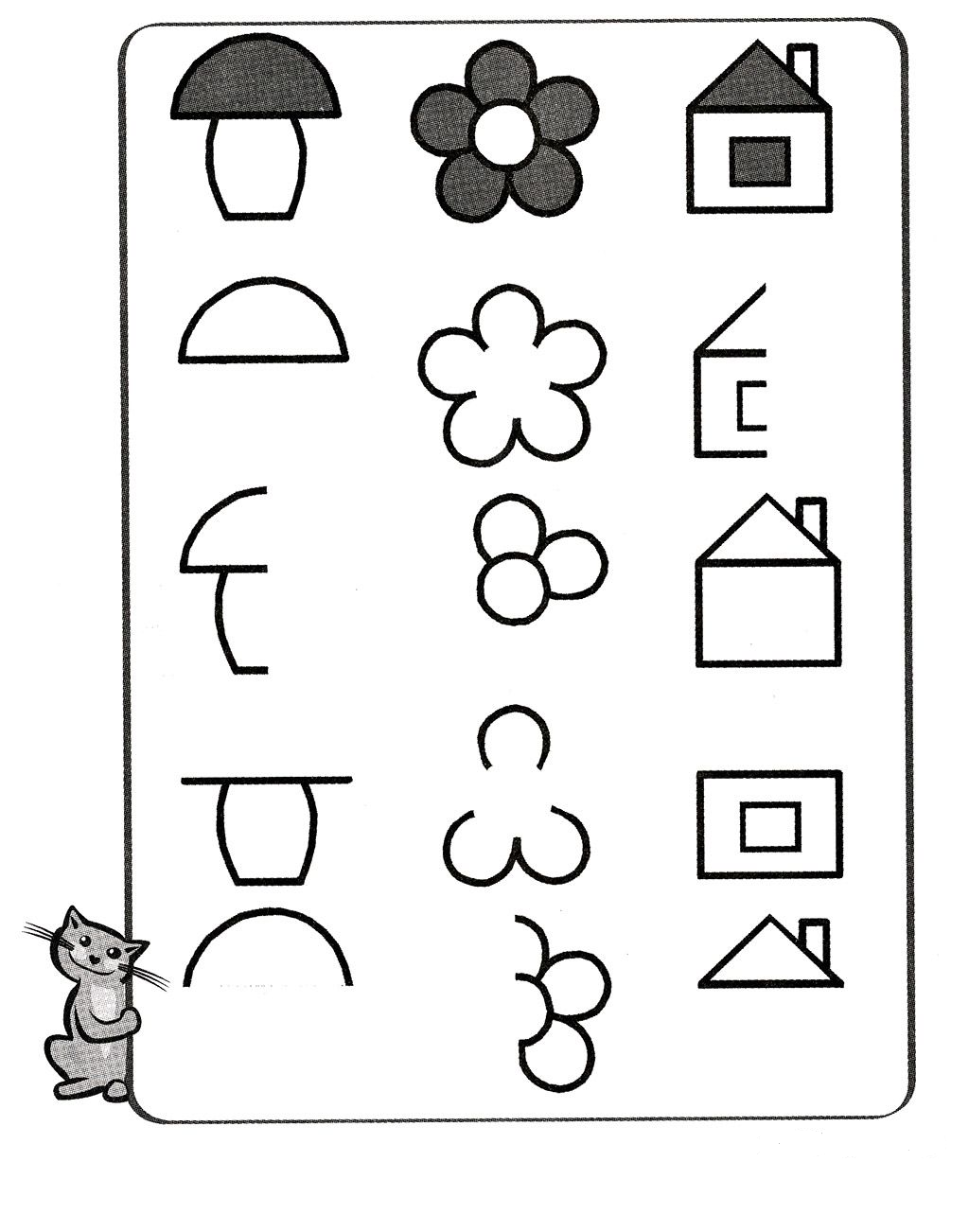 12.05.-19.05.2020.            Matemātikas joma            PII “Varavīksne”                grupa “Mārīte”Bērna vārds, uzvārds: ________________________________________________________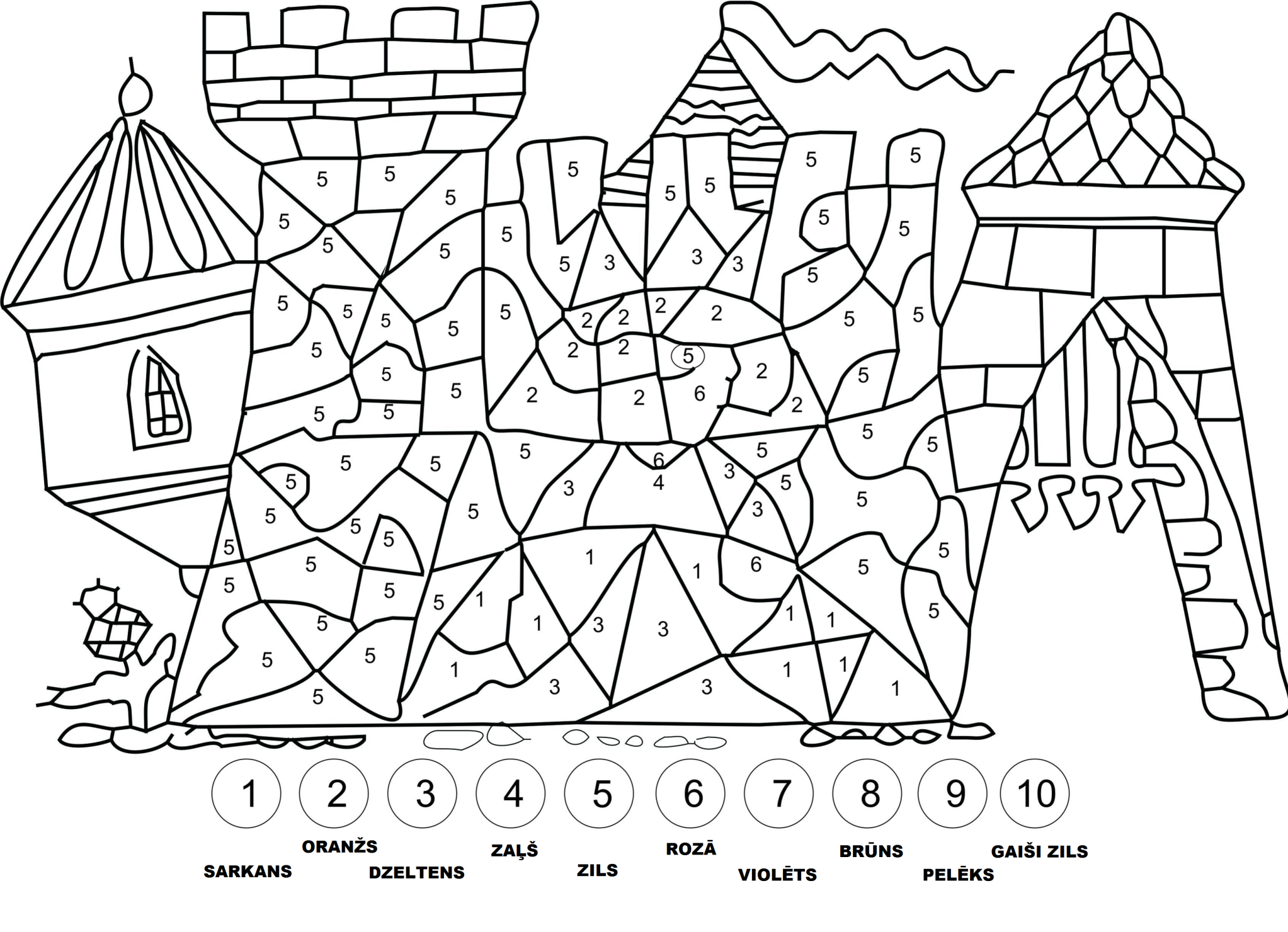 12.05.-19.05.2020.            Matemātikas joma            PII “Varavīksne”                grupa “Mārīte”Bērna vārds, uzvārds: ________________________________________________________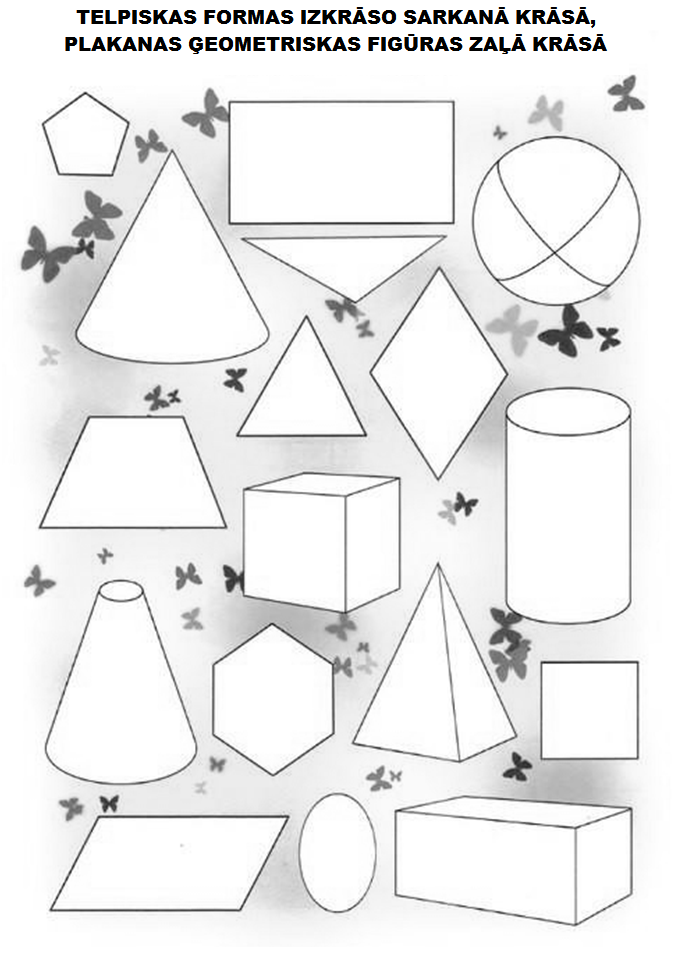 12.05.-19.05.2020.            Matemātikas joma            PII “Varavīksne”                grupa “Mārīte”Bērna vārds, uzvārds: ________________________________________________________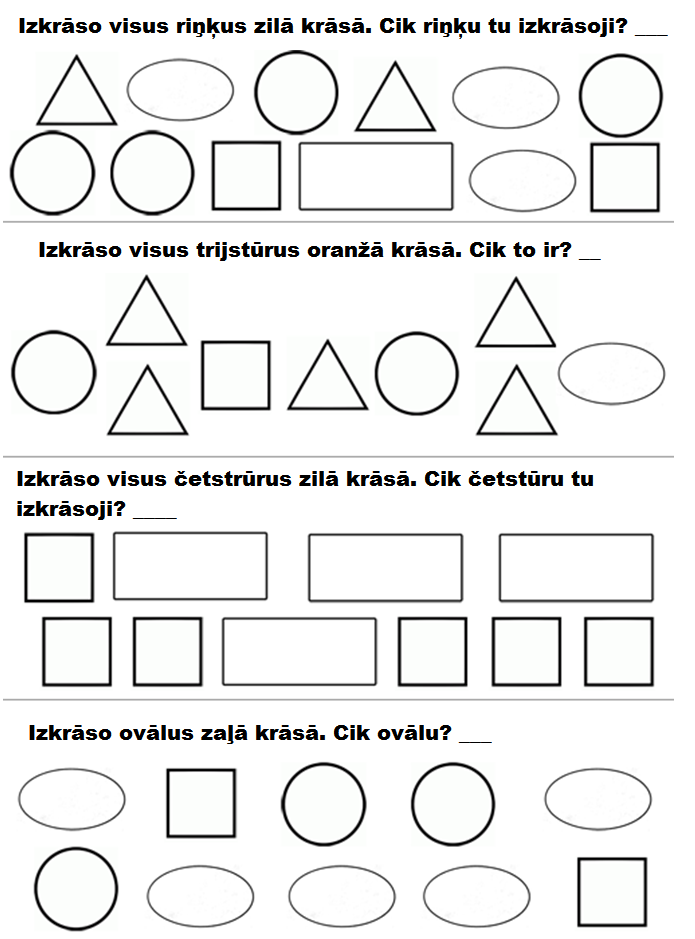 12.05.-19.05.2020.            Matemātikas joma            PII “Varavīksne”                grupa “Mārīte”Bērna vārds, uzvārds: ________________________________________________________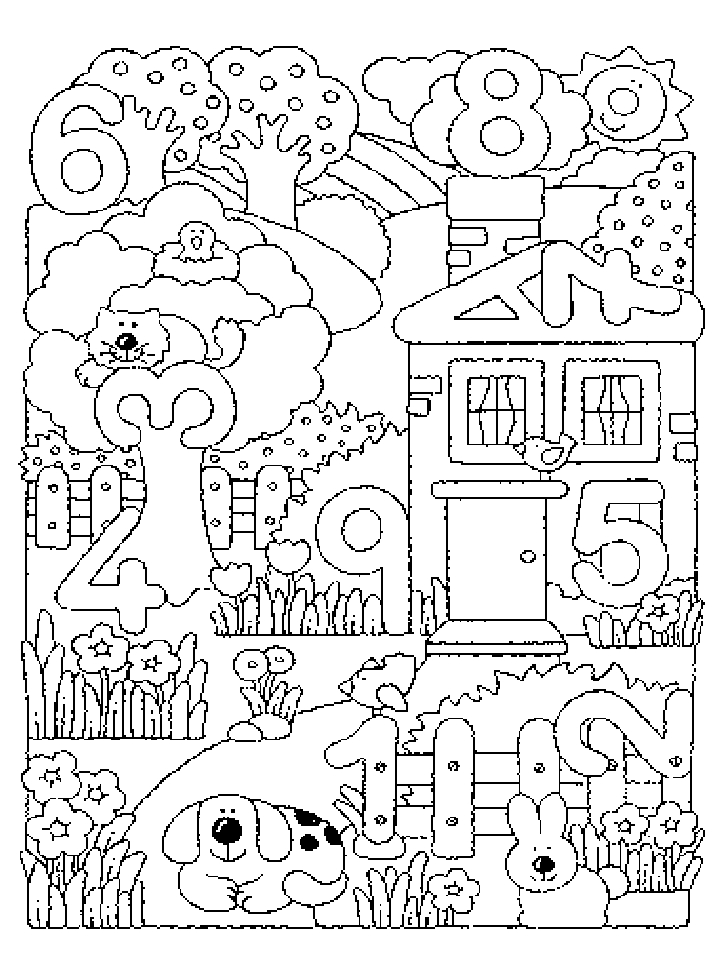 12.05.-19.05.2020.            Matemātikas joma            PII “Varavīksne”                grupa “Mārīte”Bērna vārds, uzvārds: ________________________________________________________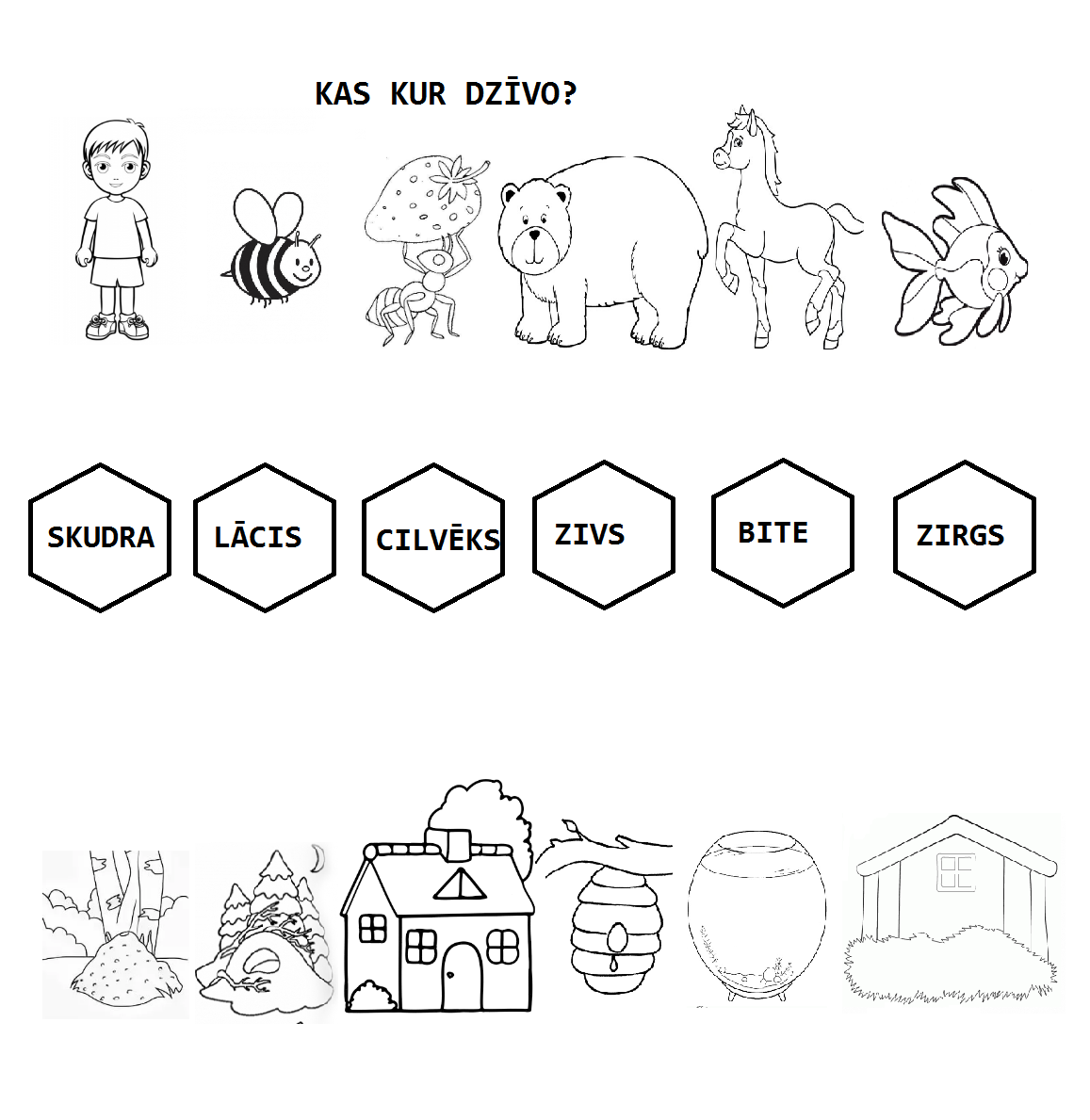 12.05.-19.05.2020.          Valodas  joma            PII “Varavīksne”                grupa “Mārīte”Bērna vārds, uzvārds: ________________________________________________________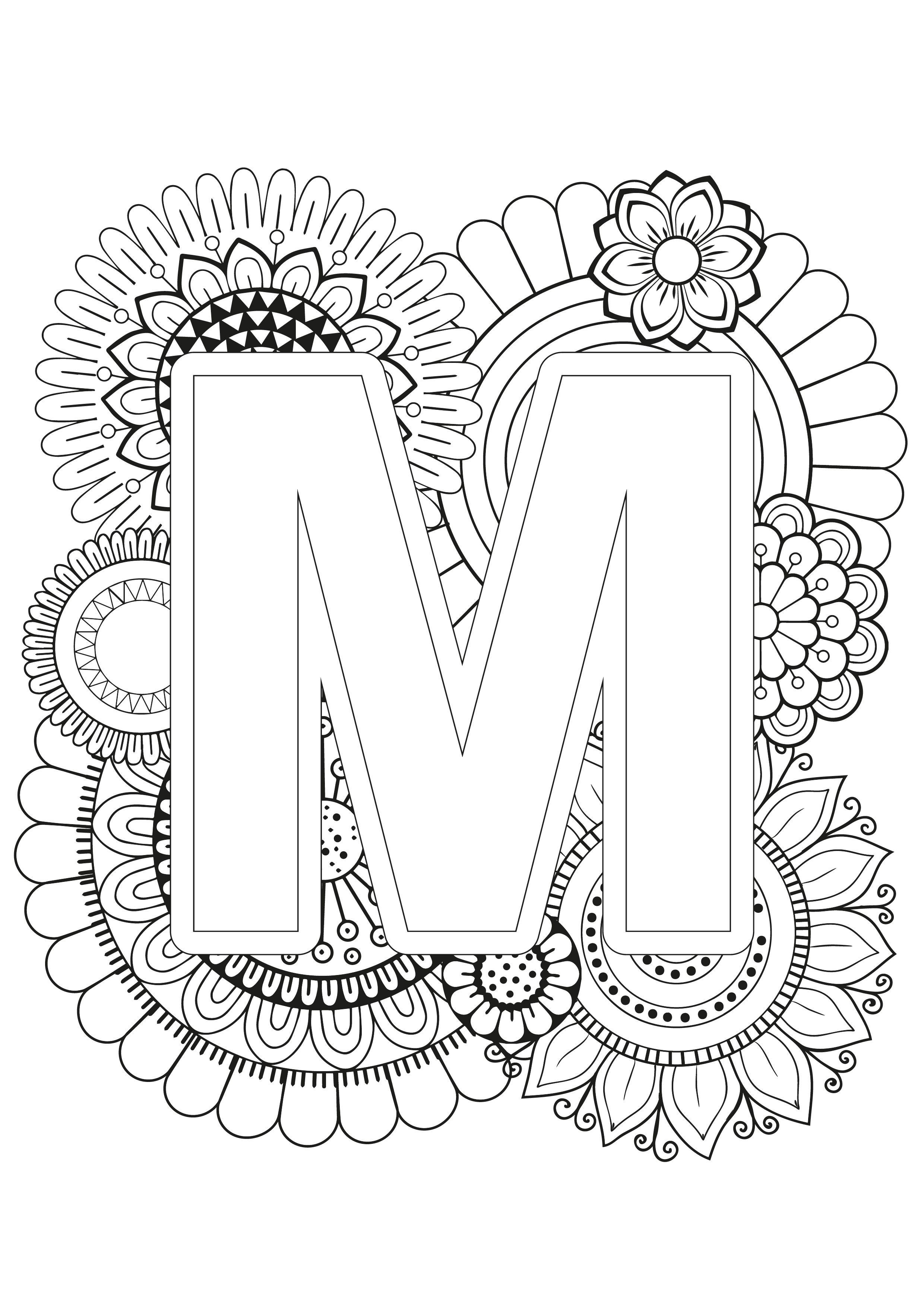 12.05.-19.05.2020.        Valodas  joma            PII “Varavīksne”                grupa “Mārīte”Bērna vārds, uzvārds: ________________________________________________________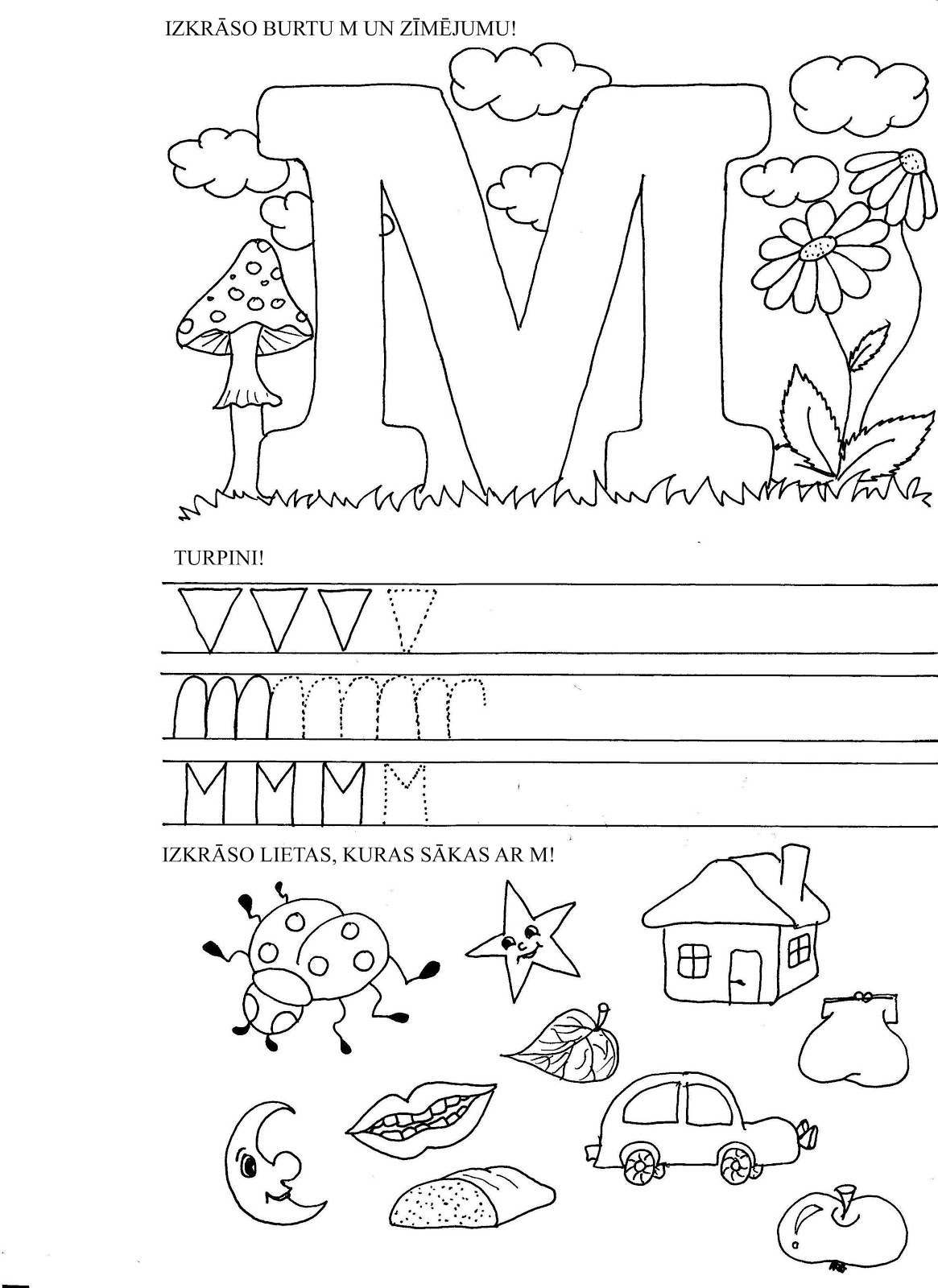 12.05.-19.05.2020.            Valodas joma            PII “Varavīksne”                grupa “Mārīte”Bērna vārds, uzvārds: ________________________________________________________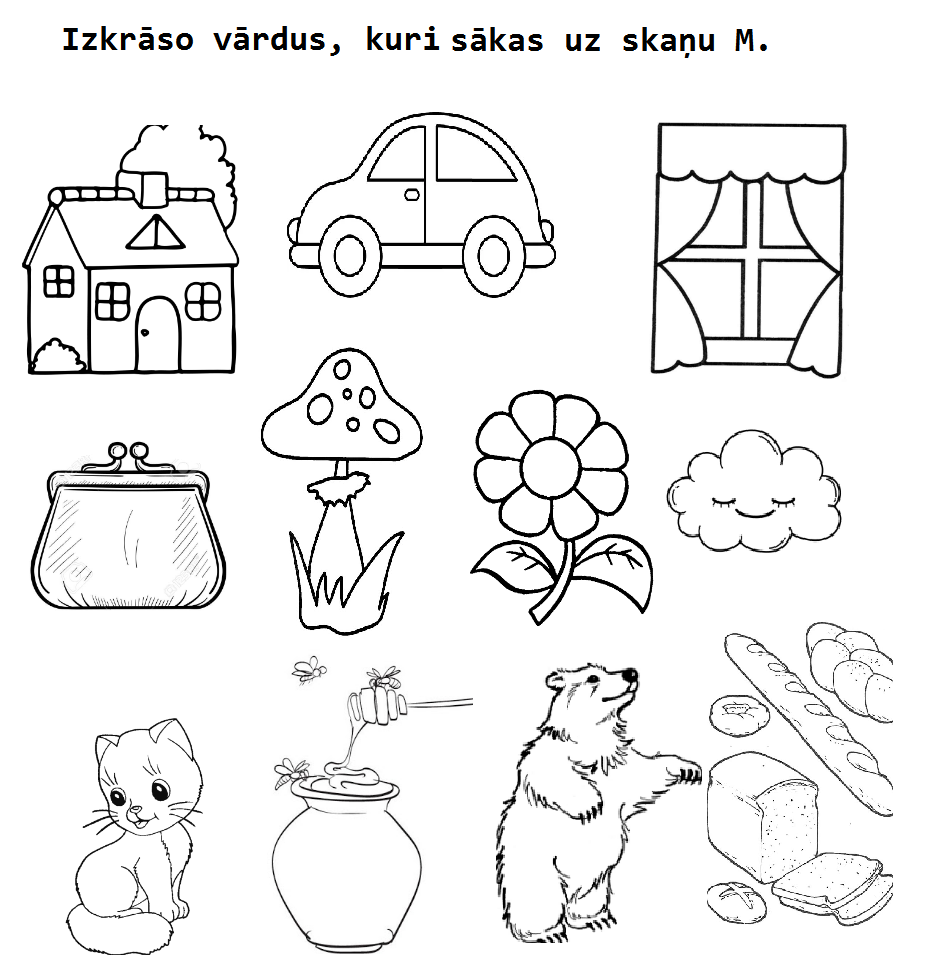 12.05.-19.05.2020.           Valodas joma            PII “Varavīksne”                grupa “Mārīte”Bērna vārds, uzvārds: ________________________________________________________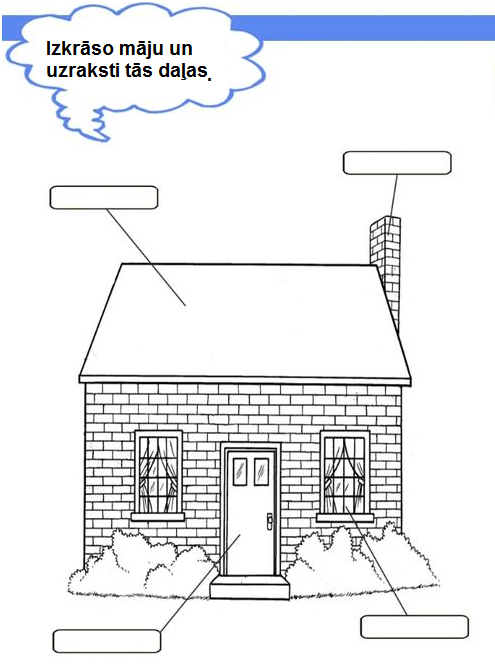 JUMS		   SKURSTENIS		DURVIS			LOGS